Supplemental Figure 1: Clinical Practice Guideline 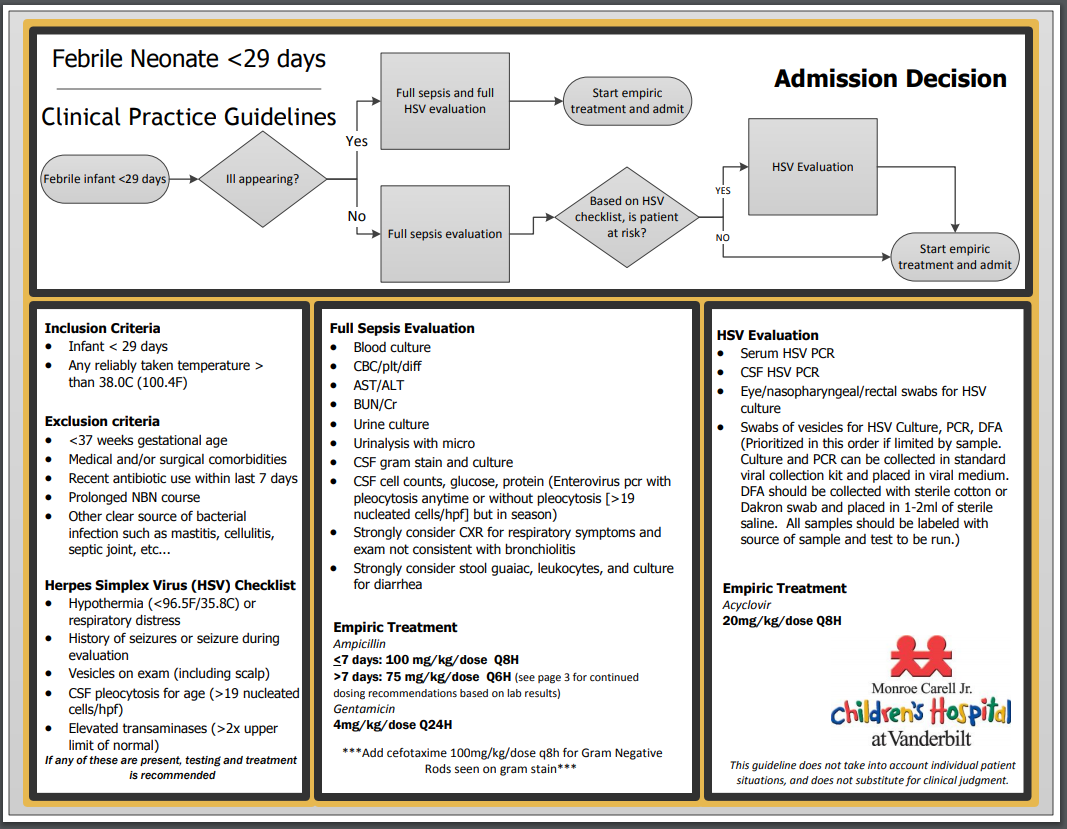 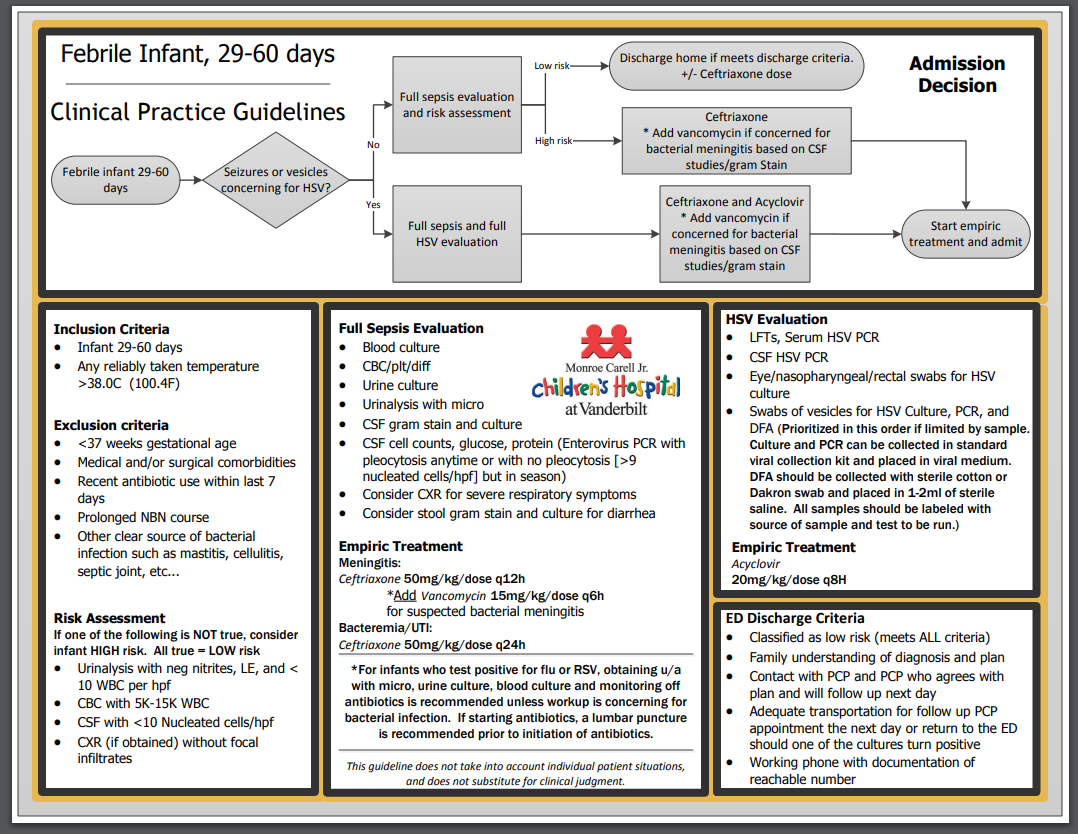 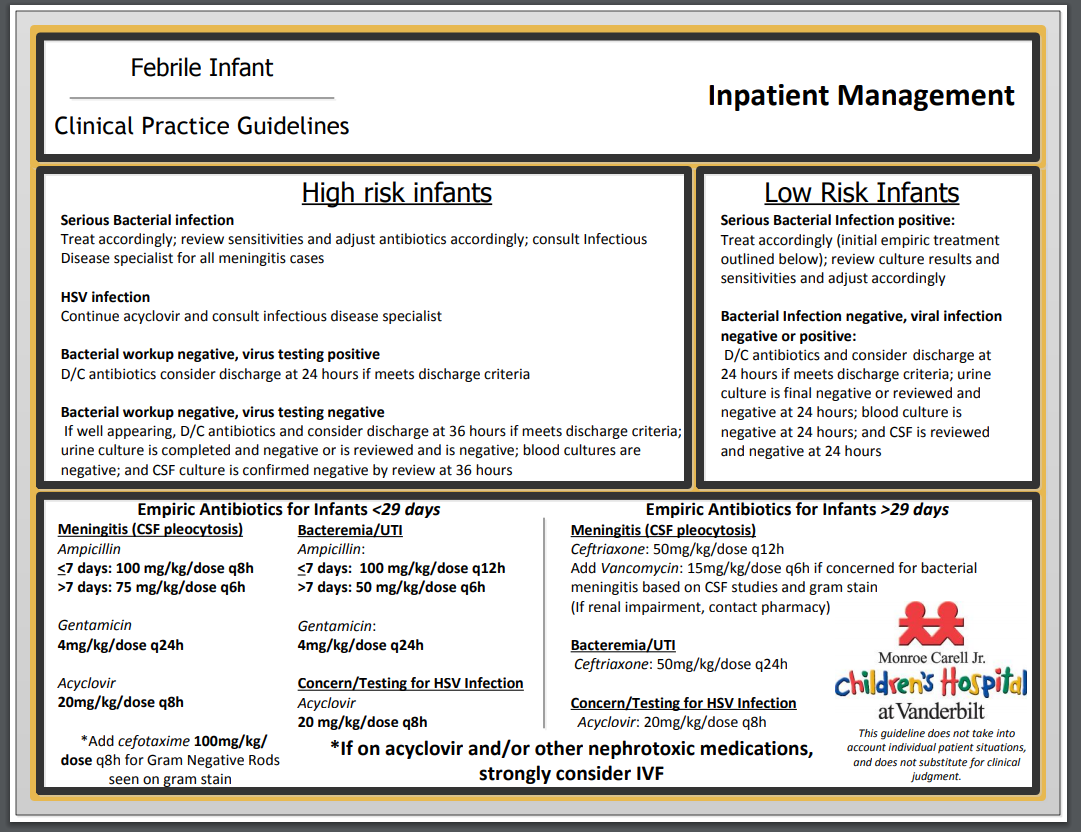 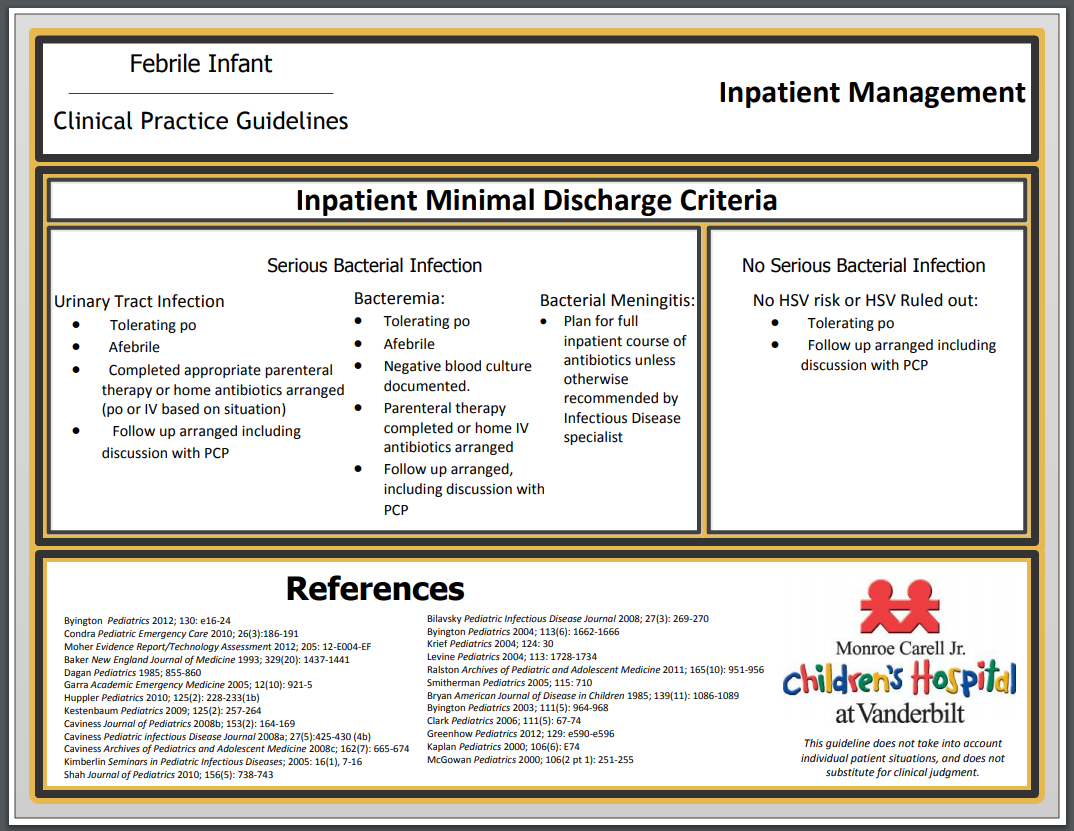 Supplemental Figure 2: Pathogens detected using mPCR testingSupplemental Figure 2aFigure 2a: Detected Respiratory Pathogens. Lighter colors represent single detections; darker colors represent co-detections with other organisms. P1 (1/1/2011-12/31/2014) and P2 (1/1/2015-4/30/2018) pathogens detected using batched Respiratory Viral Panel (RVP); P3 (5/1/2018-6/15/2019) pathogens detected using on-demand Respiratory Panel (RP). Pathogen abbreviations are as follows: Rhino/Enterovirus: Human Rhinovirus/Enterovirus; RSV: Respiratory Syncytial Virus; Parainfluenza: Parainfluenza 1, 2, 3, 4; Coronavirus: Coronavirus 229E, HKU1, OC43, NL63; Metapneumovirus: Human Metapneumovirus; Influenza: Influenza A/H1, A/H1-2009, A/H3, B. Enterovirus was not tested for in P1 or P2 but was co-detected with rhinovirus in P3 because the assay could not distinguish between these viruses. 76 pathogens were detected from 72 unique samples in P1; 83 pathogens were detected from 74 unique samples in P2; and 283 pathogens were detected from 247 unique samples in P3.Supplemental Figure 2bFigure 2b: Pathogen detection from cerebrospinal fluid. Using the Meningitis Encephalitis Panel (MEP). Lighter color represents single detections; darker color represents co-detections with other organisms. Cerebrospinal fluid mPCR testing was only available during P3 (5/1/2018-6/15/2019). Pathogen abbreviations are as follows: Parechovirus: Human Parechovirus; HHV-6: Human Herpes Virus 6; E. coli: Escherichia coli K1; S. agalactiae: Streptococcus agalactiae.  Coinfections count as multiple pathogens.  *Indicates two subjects with detection of Enterovirus and HHV-6. 48 pathogens were detected from 46 unique samples.   P1: 1/1/2011-12/31/2014; no clinical practice guideline or rapid multiplex polymerase chain reaction (mPCR) testing P2: 1/1/2015-4/30/2018; clinical practice guideline available, no rapid mPCR testingP3: 5/1/2018-6/15/2019; clinical practice guideline and rapid mPCR testing availablea P-value shown comparing all 3 periodsb Significant difference between all 3 periods, with P-value <.05c Significant difference between P1 and P2, with P-value <.05d Significant difference between P2 and P3, with P-value <.05e Considered inpatient if discharged from an inpatient unitf Excludes 35 patients in Period 1 and 25 patients in Period 2 with unverifiable inpatient admission timesg Antimicrobials include acyclovir, ampicillin, cefepime, cefotaxime, ceftriaxone, gentamicin, oseltamivir, penicillin, and vancomycinh Among patients receiving more than a single dose of 1-2 antibioticsi Among patients receiving more than a single dose of 1-2 antiviralsj Includes complete blood count, basic metabolic panel, urinalysis, cerebrospinal fluid cell count and chemistries, enterovirus PCR, Respiratory Syncytial Virus antigen, influenza antigen, Herpes Simplex Virus PCR, aspartate aminotransferase, alanine aminotransferase, total and direct bilirubin, and bacterial cultures obtained during the hospital encounterP1: 1/1/2011-12/31/2014; no clinical practice guideline or rapid multiplex polymerase chain reaction (mPCR) testing P2: 1/1/2015-4/30/2018; clinical practice guideline available, no rapid mPCR testingP3: 5/1/2018-6/15/2019; clinical practice guideline and rapid mPCR testing availablea P-value shown comparing all 3 periodsb Significant difference between all 3 periods, with P-value <.05c Significant difference between P1 and P2, with P-value <.05d Significant difference between P2 and P3, with P-value <.05e Considered inpatient if discharged from an inpatient unitf Excludes 49 patients in Period 1 and 27 patients in Period 2 with unverifiable inpatient admission timesg Antimicrobials include acyclovir, ampicillin, cefepime, cefotaxime, ceftriaxone, gentamicin, oseltamivir, penicillin, and vancomycinh Among patients receiving more than a single dose of 1-2 antibioticsi Among patients receiving more than a single dose of 1-2 antiviralsj Includes complete blood count, basic metabolic panel, urinalysis, cerebrospinal fluid cell count and chemistries, enterovirus PCR, Respiratory Syncytial Virus antigen, influenza antigen, Herpes Simplex Virus PCR, aspartate aminotransferase, alanine aminotransferase, total and direct bilirubin, and bacterial cultures during the hospital encounterP1: 1/1/2011-12/31/2014; no clinical practice guideline or rapid multiplex polymerase chain reaction (mPCR) testing P2: 1/1/2015-4/30/2018; clinical practice guideline available, no rapid mPCR testingP3: 5/1/2018-6/15/2019; clinical practice guideline and rapid mPCR testing availablea P-value shown comparing all 3 periodsb Significant difference between all 3 periods, with P-value <.05c Significant difference between P1 and P2, with P-value <.05d Significant difference between P2 and P3, with P-value <.05e Considered inpatient if discharged from an inpatient unitf Excludes 14 patients in Period 1 and 5 patients in Period 2 with unverifiable inpatient admission timesg Antimicrobials include acyclovir, ampicillin, cefepime, cefotaxime, ceftriaxone, gentamicin, oseltamivir, penicillin, and vancomycinh Among patients receiving more than a single dose of 1-2 antibioticsi Among patients receiving more than a single dose of 1-2 antiviralsj Includes complete blood count, basic metabolic panel, urinalysis, cerebrospinal fluid cell count and chemistries, enterovirus PCR, Respiratory Syncytial Virus antigen, influenza antigen, Herpes Simplex Virus PCR, aspartate aminotransferase, alanine aminotransferase, total and direct bilirubin, and bacterial cultures obtained during the hospital encounterP3: 5/1/2018-6/15/2019. mPCR: multiplex polymerase chain reactionRP: respiratory panelMEP: meningitis/encephalitis panelSupplemental Table 1a: Outcomes among infants 0-28 days (n=1603)Supplemental Table 1a: Outcomes among infants 0-28 days (n=1603)Supplemental Table 1a: Outcomes among infants 0-28 days (n=1603)Supplemental Table 1a: Outcomes among infants 0-28 days (n=1603)Supplemental Table 1a: Outcomes among infants 0-28 days (n=1603)OutcomeP1n=679P2Guidelinen=676P3Guideline plus rapid mPCRn=248P-value aAdmitted e, number (%)637 (93.8)638 (94.4)231 (93.1).77Inpatient LOS e,f, days, median (IQR)2.1 (1.8-3.0)1.9 (1.6-2.5)1.9 (1.5-2.5)<.001b,cReadmission within 30 days, number (%)35 (5.2)26 (3.8)25 (10.1).002b,dDeaths within 30 days, number (%)1 (0.1)1 (0.1)0 (0.0)-----Antimicrobial usageAntimicrobial usageAntimicrobial usageAntimicrobial usageAntimicrobial usage  Received no antimicrobials g, number (%)48 (7.1)53 (7.8)36 (14.5).001b,d  Received a single dose of 1-2 antimicrobials g, number (%)3 (0.4)9 (1.3)3 (1.2).21  Antibiotic duration h, days, median (IQR)3.9 (3.2-4.5)2.8 (2.3-3.8)2.5 (1.9-2.8)<.001b,c,d  Antiviral duration i, days, median (IQR)1.4 (0.9-1.9)1.0 (0.7-1.7)1.0 (0.6-1.6)<.001b,cNumber of ancillary tests per patient j, median (IQR)9 (8-11)10 (7-11)6.5 (3-8)<.001b,dReceived chest radiograph, number (%)188 (27.7)98 (14.5)25 (10.1)<.001b,cReceived lumbar puncture, number (%)568 (83.7)533 (78.8)185 (74.6).005b,cSupplemental Table 1b: Outcomes among infants 29-60 days (n=2434)Supplemental Table 1b: Outcomes among infants 29-60 days (n=2434)Supplemental Table 1b: Outcomes among infants 29-60 days (n=2434)Supplemental Table 1b: Outcomes among infants 29-60 days (n=2434)Supplemental Table 1b: Outcomes among infants 29-60 days (n=2434)OutcomeP1n=1207P2Guidelinen=917P3Guideline plus rapid mPCRn=310P-value aAdmitted e, number (%)827 (68.5)585 (63.8)161 (51.9)<.001 b,dInpatient LOS e,f, days, median (IQR)1.8 (1.4-2.3)1.6 (1.0-2.3)1.5 (1.0-2.1)<.001 b,cReadmission within 30 days, number (%)59 (4.9)46 (5.0)12 (3.9).70Deaths within 30 days, number (%)0 (0.0)0 (0.0)0 (0.0)-----Antimicrobial usageAntimicrobial usageAntimicrobial usageAntimicrobial usageAntimicrobial usage  Received no antimicrobials g, number (%)303 (25.1)250 (27.3)147 (47.4)<.001 b,d  Received single dose of 1-2 antimicrobials g, number (%)154 (12.8)215 (23.4)58 (18.7) <.001 b,c,d  Antibiotic duration h, days, median (IQR)2.9 (1.5-4.0)1.5 (1.0-2.1)1.0 (1.0-1.5)<.001 b,c,d  Antiviral duration i, days, median (IQR)1.2 (0.8-1.8)1.0 (0.5-1.7)1.2 (0.7-1.6).19Number of ancillary tests per patient j, median (IQR)8 (6-10)7 (4-9)4 (3-6)<.001 b,c,dReceived chest radiograph, number (%)340 (28.2)171 (18.6)30 (9.7)<.001 b,c,dReceived lumbar puncture, number (%)843 (69.8)573 (62.5)162 (52.3)<.001 b,c,dSupplemental Table 1c: Outcomes among infants 61-90 days (n=1280)Supplemental Table 1c: Outcomes among infants 61-90 days (n=1280)Supplemental Table 1c: Outcomes among infants 61-90 days (n=1280)Supplemental Table 1c: Outcomes among infants 61-90 days (n=1280)Supplemental Table 1c: Outcomes among infants 61-90 days (n=1280)Characteristic / OutcomeP1n=628P2Guidelinen=489P3Guideline plus rapid mPCRn=163P-value aAdmitted e, number (%)146 (23.2)109 (22.3)52 (31.9).04b,c,dInpatient LOS e,f, days, median (IQR)1.9 (1.3-2.8)1.8 (0.8-2.8)1.5 (0.9-2.4).07Readmission within 30 days, number (%)46 (7.3)17 (3.5)11 (6.7).02b,cDeaths within 30 days, number (%)0 (0.0)1 (0.2)0 (0.0)-----Antimicrobial usageAntimicrobial usageAntimicrobial usageAntimicrobial usageAntimicrobial usage  Received no antimicrobials g, number (%)433 (68.9)371 (75.9)128 (78.5).008b,c  Received a single dose of 1-2 antimicrobials g, number (%)87 (13.9)60 (12.3)15 (9.2).267  Antibiotic duration h, days, median (IQR)2.1 (1.3-3.8)1.5 (0.9-3.1)1.0 (0.9-3.2).02b,c  Antiviral duration i, days, median (IQR)1.3 (0.6-2.0)1.6 (0.7-3.4)0.8 (0.6-1.0).42Number of ancillary tests per patient j, median (IQR)4 (2-6)2 (0-5)3 (1-5)<.001b,cReceived chest radiograph, number (%)159 (25.3)81 (16.6)22 (13.5)<.001bReceived lumbar puncture, number (%)118 (18.8)63 (12.9)25 (15.3).028b,cSupplemental Table 2: Combinations of mPCR testing in P3 (n=512)Supplemental Table 2: Combinations of mPCR testing in P3 (n=512)Supplemental Table 2: Combinations of mPCR testing in P3 (n=512)Supplemental Table 2: Combinations of mPCR testing in P3 (n=512)CharacteristicRP OnlyRP and MEPMEP OnlyNumber (%) of patients receiving mPCR testing308 (60.2)162 (31.6)42 (8.2)Age of patients, days, median (IQR)44 (29-57.2)28 (15-40)22 (11-33)